REPÚBLICA DOMINICANA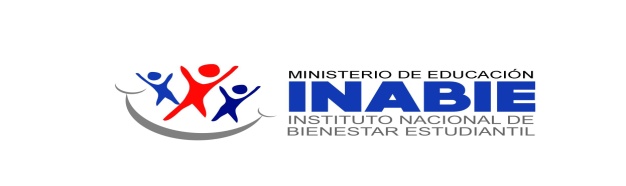 “Año del Desarrollo Agroforestal”Licitación Pública NacionalINABIE-CCC-LPN-2017-0007ENMIENDA IIAL PLIEGO DE CONDICIONES ESPECÍFICAS PARAConfección de Poloshirts Escolares para el año escolar 2018-2019; llevada a cabo por el Instituto Nacional de Bienestar Estudiantil, Ministerio de Educación; para Empresas Generales, Nacionales, (Referencia: INABIE-CCC-LPN-2017-0007) Santo Domingo, República DominicanaDiciembre 2017A: Todos los oferentes interesados en el procedimiento INABIE-CCC-LPN-2017-0007De: El Comité de Compras y Contrataciones del INABIE.El Comité de Compras y Contrataciones del INABIE, les informa mediante esta Enmienda I, las modificaciones en los siguientes numerales del pliego de condiciones específicas, las cuales se encuentran sombreadas.  Se modifica el numeral 2.8.1 “Fichas Técnicas”, para que en lo adelante diga:ING. JOHNNY PUJOLS_____________________________________________________Presidente Comité Compras y ContratacionesNo hay nada escrito después de esta línea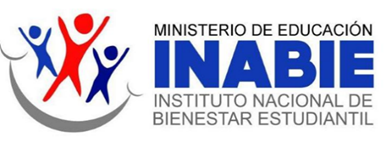 FICHA TECNICAFECHA: 12/10/17PRODUCTO:  POLOSHIRT ESCOLARCODIGO: FT-UE-PS-C-001PRODUCTO:  POLOSHIRT ESCOLARPAGINA: 1/4DATOS DEL PRODUCTODATOS DEL PRODUCTODATOS DEL PRODUCTONOMBREPOLOSHIRT ESCOLARPOLOSHIRT ESCOLARDefinicionesPrenda de vestir de punto para el tronco que tiene la misma forma de una camisa o playera. También tiene cuello, llegando hasta la cintura y tiene manga. El nombre polo viene de haber sido una prenda usada por los jugadores de este deporte. El nombre viene del inglés, que a su vez lo tomó del tibetano pholo, que sgnifica pelota. En algunos países latinos, tienen nombres alternativos, pero en República Dominicana se conoce como poloché. Cuyo nombre fue sacado de la palabra en ingles poloshirt.Prenda de vestir de punto para el tronco que tiene la misma forma de una camisa o playera. También tiene cuello, llegando hasta la cintura y tiene manga. El nombre polo viene de haber sido una prenda usada por los jugadores de este deporte. El nombre viene del inglés, que a su vez lo tomó del tibetano pholo, que sgnifica pelota. En algunos países latinos, tienen nombres alternativos, pero en República Dominicana se conoce como poloché. Cuyo nombre fue sacado de la palabra en ingles poloshirt.REQUISITOS GENERALESLa confección del poloshirt escolar debe ser simétrica, libre de torcidos, arrugas, pliegues, costuras defectuosas o disparejas. El poloshirt escolar debe presentar uniformidad en el tejido y color. No debe presentar manchas o decoloración de la tela.El poloshirt escolar no debe presentar defectos en su estructura como: cortes, orificios, hebras sueltas o deformaciones para así mantener su estructura real.Costura: Las costuras no deben tener deformaciones tanto en el interior como exterior. El merrow no debe presentar arrugas.  REQUISITOS GENERALESLa confección del poloshirt escolar debe ser simétrica, libre de torcidos, arrugas, pliegues, costuras defectuosas o disparejas. El poloshirt escolar debe presentar uniformidad en el tejido y color. No debe presentar manchas o decoloración de la tela.El poloshirt escolar no debe presentar defectos en su estructura como: cortes, orificios, hebras sueltas o deformaciones para así mantener su estructura real.Costura: Las costuras no deben tener deformaciones tanto en el interior como exterior. El merrow no debe presentar arrugas.  REQUISITOS GENERALESLa confección del poloshirt escolar debe ser simétrica, libre de torcidos, arrugas, pliegues, costuras defectuosas o disparejas. El poloshirt escolar debe presentar uniformidad en el tejido y color. No debe presentar manchas o decoloración de la tela.El poloshirt escolar no debe presentar defectos en su estructura como: cortes, orificios, hebras sueltas o deformaciones para así mantener su estructura real.Costura: Las costuras no deben tener deformaciones tanto en el interior como exterior. El merrow no debe presentar arrugas.  FICHA TECNICAFECHA: 02/11/17PRODUCTO:  POLOSHIRT ESCOLARCODIGO: FT-UE-PS-C-001PRODUCTO:  POLOSHIRT ESCOLARPAGINA: 2/4ESPECIFICACIONES DE LOS COMPONENTES DEL POLOSHIRT  ESCOLARESPECIFICACIONES DE LOS COMPONENTES DEL POLOSHIRT  ESCOLARESPECIFICACIONES DE LOS COMPONENTES DEL POLOSHIRT  ESCOLAREspecificaciones de la telaLa tela utilizada para la fabricación del poloshirt escolar debe cumplir con los requisitos establecidos en la tabla 1TABLA # 1: Especificaciones de la tela del poloshirt escolarEspecificaciones de la telaLa tela utilizada para la fabricación del poloshirt escolar debe cumplir con los requisitos establecidos en la tabla 1TABLA # 1: Especificaciones de la tela del poloshirt escolarEspecificaciones de la telaLa tela utilizada para la fabricación del poloshirt escolar debe cumplir con los requisitos establecidos en la tabla 1TABLA # 1: Especificaciones de la tela del poloshirt escolarEspecificaciones de los botonesLos botones utilizados para la fabricación del poloshirt escolar debe cumplir con los requisitos establecidos en la tabla # 2TABLA # 2: Especificaciones de los botones del poloshirt escolarEspecificaciones de los botonesLos botones utilizados para la fabricación del poloshirt escolar debe cumplir con los requisitos establecidos en la tabla # 2TABLA # 2: Especificaciones de los botones del poloshirt escolarEspecificaciones de los botonesLos botones utilizados para la fabricación del poloshirt escolar debe cumplir con los requisitos establecidos en la tabla # 2TABLA # 2: Especificaciones de los botones del poloshirt escolar4.3  Especificaciones del hiloEl hilo utilizado para la fabricación del poloshirt escolar debe cumplir con los requisitos establecidos en la tabla #3TABLA #3: Especificaciones del hilo para poloshirt escolar                                               Nota: Para las costuras interiores debe utilizarse el mismo hilo que las costuras exteriores.4.3  Especificaciones del hiloEl hilo utilizado para la fabricación del poloshirt escolar debe cumplir con los requisitos establecidos en la tabla #3TABLA #3: Especificaciones del hilo para poloshirt escolar                                               Nota: Para las costuras interiores debe utilizarse el mismo hilo que las costuras exteriores.4.3  Especificaciones del hiloEl hilo utilizado para la fabricación del poloshirt escolar debe cumplir con los requisitos establecidos en la tabla #3TABLA #3: Especificaciones del hilo para poloshirt escolar                                               Nota: Para las costuras interiores debe utilizarse el mismo hilo que las costuras exteriores.FICHA TECNICAFECHA: 02/11/17PRODUCTO:  POLOSHIRT ESCOLARCODIGO: FT-UE-PS-C-001PRODUCTO:  POLOSHIRT ESCOLARPAGINA: 3/44.4  Otras  EspecificacionesTABLA #4: Aplicaciones adicionales al Poloshirt escolar                                    Nota: Los colores deben ser según muestra de tejido entregada por el INABIEESPECIFICACIONES DE LAS MEDIDAS FUNDAMENTALES DEL POLOSHIRT ESCOLAREl poloshirt escolar se entrega por número con las dimensiones establecidas en la tabla #5. En la figura #1, se puede observar la ubicación de las medidas del poloshirt escolar: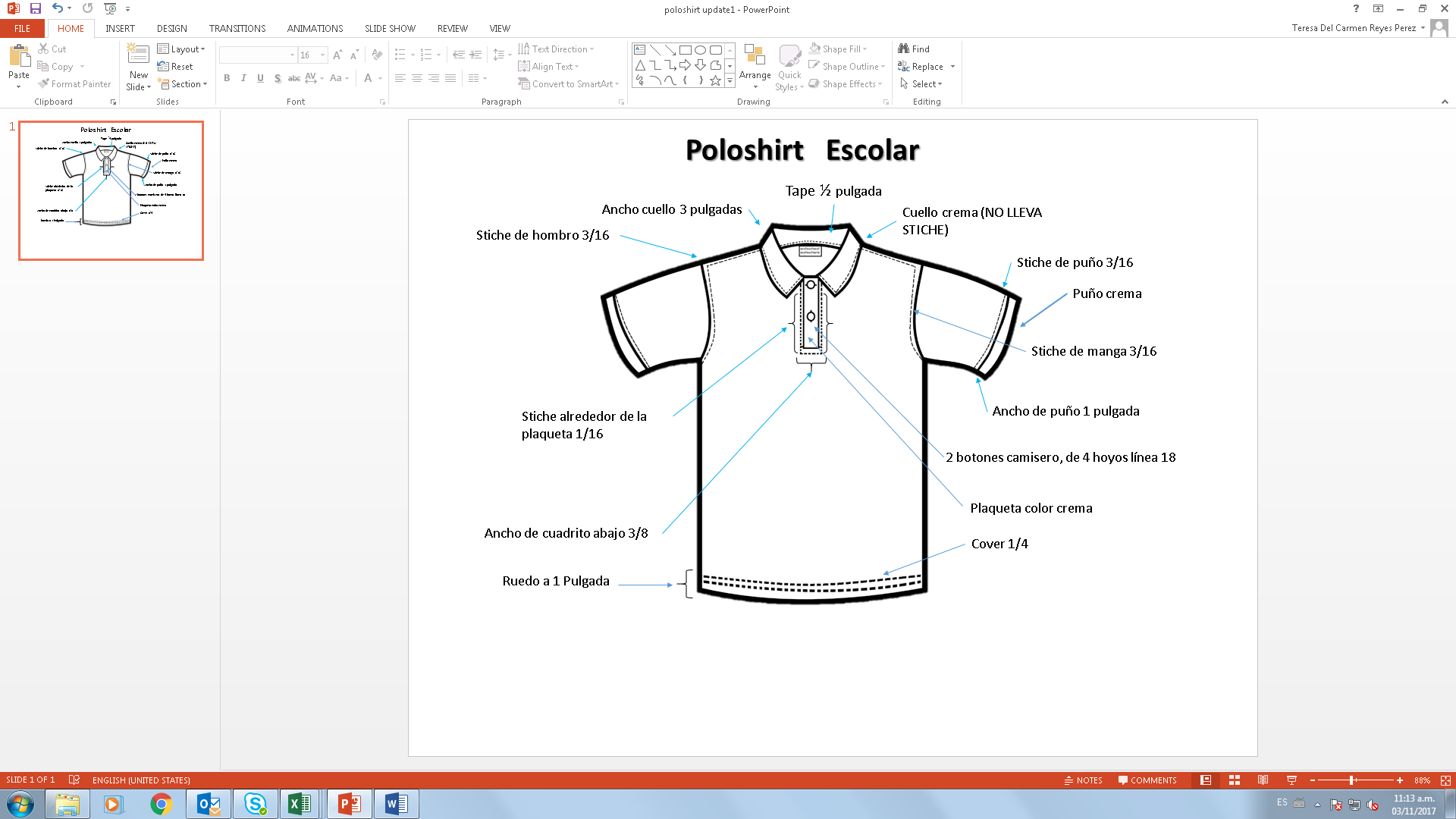 Nueve (9) puntadas por pulgada en toda la confección del poloshirt.4.4  Otras  EspecificacionesTABLA #4: Aplicaciones adicionales al Poloshirt escolar                                    Nota: Los colores deben ser según muestra de tejido entregada por el INABIEESPECIFICACIONES DE LAS MEDIDAS FUNDAMENTALES DEL POLOSHIRT ESCOLAREl poloshirt escolar se entrega por número con las dimensiones establecidas en la tabla #5. En la figura #1, se puede observar la ubicación de las medidas del poloshirt escolar:Nueve (9) puntadas por pulgada en toda la confección del poloshirt.4.4  Otras  EspecificacionesTABLA #4: Aplicaciones adicionales al Poloshirt escolar                                    Nota: Los colores deben ser según muestra de tejido entregada por el INABIEESPECIFICACIONES DE LAS MEDIDAS FUNDAMENTALES DEL POLOSHIRT ESCOLAREl poloshirt escolar se entrega por número con las dimensiones establecidas en la tabla #5. En la figura #1, se puede observar la ubicación de las medidas del poloshirt escolar:Nueve (9) puntadas por pulgada en toda la confección del poloshirt.FICHA TECNICAFECHA: 02/11/17PRODUCTO:  POLOSHIRT ESCOLARCODIGO: FT-UE-PS-C-001PRODUCTO:  POLOSHIRT ESCOLARPAGINA: 4/4TABLA #5: MEDIDAS FUNDAMENTALES DEL POLOSHIRT ESCOLARTABLA #5: MEDIDAS FUNDAMENTALES DEL POLOSHIRT ESCOLARTABLA #5: MEDIDAS FUNDAMENTALES DEL POLOSHIRT ESCOLARTABLA #5: MEDIDAS FUNDAMENTALES DEL POLOSHIRT ESCOLARTABLA #5: MEDIDAS FUNDAMENTALES DEL POLOSHIRT ESCOLARTABLA #5: MEDIDAS FUNDAMENTALES DEL POLOSHIRT ESCOLARTABLA #5: MEDIDAS FUNDAMENTALES DEL POLOSHIRT ESCOLARTABLA #5: MEDIDAS FUNDAMENTALES DEL POLOSHIRT ESCOLARTABLA #5: MEDIDAS FUNDAMENTALES DEL POLOSHIRT ESCOLARTABLA #5: MEDIDAS FUNDAMENTALES DEL POLOSHIRT ESCOLARTABLA #5: MEDIDAS FUNDAMENTALES DEL POLOSHIRT ESCOLARTABLA #5: MEDIDAS FUNDAMENTALES DEL POLOSHIRT ESCOLARTABLA #5: MEDIDAS FUNDAMENTALES DEL POLOSHIRT ESCOLARTABLA #5: MEDIDAS FUNDAMENTALES DEL POLOSHIRT ESCOLARTABLA #5: MEDIDAS FUNDAMENTALES DEL POLOSHIRT ESCOLARTABLA #5: MEDIDAS FUNDAMENTALES DEL POLOSHIRT ESCOLARTABLA #5: MEDIDAS FUNDAMENTALES DEL POLOSHIRT ESCOLARTABLA #5: MEDIDAS FUNDAMENTALES DEL POLOSHIRT ESCOLARTABLA #5: MEDIDAS FUNDAMENTALES DEL POLOSHIRT ESCOLARTABLA #5: MEDIDAS FUNDAMENTALES DEL POLOSHIRT ESCOLARTABLA #5: MEDIDAS FUNDAMENTALES DEL POLOSHIRT ESCOLARMedidas en pulgadasMedidas en pulgadasMedidas en pulgadasMedidas en pulgadasMedidas en pulgadasMedidas en pulgadasMedidas en pulgadasMedidas en pulgadasMedidas en pulgadasMedidas en pulgadasMedidas en pulgadasMedidas en pulgadasMedidas en pulgadasMedidas en pulgadasMedidas en pulgadasMedidas en pulgadasMedidas en pulgadasMedidas en pulgadasMedidas en pulgadasMedidas en pulgadasMedidas en pulgadasNUMERO DEL POLOSHIRTNUMERO DEL POLOSHIRTNUMERO DEL POLOSHIRTNUMERO DEL POLOSHIRTNUMERO DEL POLOSHIRTNUMERO DEL POLOSHIRTNUMERO DEL POLOSHIRTNUMERO DEL POLOSHIRTNUMERO DEL POLOSHIRTNUMERO DEL POLOSHIRTNUMERO DEL POLOSHIRTNUMERO DEL POLOSHIRTNUMERO DEL POLOSHIRTNUMERO DEL POLOSHIRTNUMERO DEL POLOSHIRTNUMERO DEL POLOSHIRTNUMERO DEL POLOSHIRTNUMERO DEL POLOSHIRTNUMERO DEL POLOSHIRTNUMERO DEL POLOSHIRTAREA DE MEDIDA46688101012121414161618182020LLXLANCHO DE PECHO13 1/214 1/214 1/21616171717 1/217 1/2181818 1/218 1/2191919 ½19 ½232325LARGO DE FRENTE1821212222242425252626272728282929303031BOCA DE MANGA6 1/26 3/46 3/4777 1/47 1/47 1/27 1/27 ¾7 ¾888 1/48 1/48 ½8 ½101010 ½HOMBRO4 ¾555 ¼5 ¼5 ½5 ½5 ¾5 ¾666  ¼6  ¼6  ½6  ½6 ¾6 ¾777 ¾LARGO DE MANGA66 ¼6 ¼6 ½6 ½6 ¾6 ¾777 ¼7 ¼7 ½7 ½7 ¾7 ¾88999 ½ABERTURA MANGA4 ¼4 ½4 ½4 ¾4 ¾555 ¼5 ¼5 ½5 ½5 ¾5 ¾666 ¼6 ¼6 ½6 ½6 ¾ABERTURA DE CUELLO13 ½13 5/813 5/8141414 ¼14 ¼14 3/814 3/814 7/814 7/816 ½16 ½171717 ½17 ½181818PUNTO DE CUELLO¾ pulgada¾ pulgada¾ pulgada¾ pulgada¾ pulgada¾ pulgada¾ pulgada¾ pulgada¾ pulgada¾ pulgada¾ pulgada¾ pulgada¾ pulgada¾ pulgada¾ pulgada¾ pulgada¾ pulgada111LARGO DE PLAQUETA *4 ½4 ½4 ½55555555666666666ANCHO DE PLAQUETA1 3/81 3/81 3/81 3/81 3/81 3/81 3/81 3/81 3/81 3/81 3/81 3/81 3/81 3/81 3/81 3/81 3/81 ½1 ½1 ½ANCHO DE RUEDO1 1 111111111111111111Las plaquetas llevan pelón pegante del fino.Las plaquetas llevan pelón pegante del fino.Las plaquetas llevan pelón pegante del fino.Las plaquetas llevan pelón pegante del fino.Las plaquetas llevan pelón pegante del fino.Las plaquetas llevan pelón pegante del fino.Las plaquetas llevan pelón pegante del fino.Las plaquetas llevan pelón pegante del fino.Las plaquetas llevan pelón pegante del fino.Las plaquetas llevan pelón pegante del fino.Las plaquetas llevan pelón pegante del fino.Las plaquetas llevan pelón pegante del fino.Las plaquetas llevan pelón pegante del fino.Las plaquetas llevan pelón pegante del fino.Las plaquetas llevan pelón pegante del fino.Las plaquetas llevan pelón pegante del fino.Las plaquetas llevan pelón pegante del fino.Las plaquetas llevan pelón pegante del fino.Las plaquetas llevan pelón pegante del fino.Las plaquetas llevan pelón pegante del fino.Las plaquetas llevan pelón pegante del fino.FICHA TECNICAFECHA: 02/11/17PRODUCTO:  POLOSHIRT ESCOLARCODIGO: FT-UE-PS-C-001PRODUCTO:  POLOSHIRT ESCOLARPAGINA: 2/4DISEÑO DE ETIQUETA DEL POLOSHIRT ESCOLAREl tape del cuello (cubre falta) debe ser ½ pulgada terminado. Debe ser cortada al hilo.EMPAQUESe debe empacar dos (2) poloshirt del mismo color y del mismo size en una funda plástica de polipropileno transparente de forma que pueda verse el contenido. Bien cerrado. Que conserve el poloshirt limpio y lo mantenga en buen estado hasta su destino final.Las cajas deben ser de cartón doble reforzado, estar en buenas condiciones estar identificados con una etiqueta en un lateral con la misma información: Nombre de la empresa, la palabra polo y el size. El espesor de la caja debe ser calibre 250.DIMENSIONES DE LA CAJA55 CM X3 6 CM X 24 CM de largo ancho y alto.60 poloshirt por caja del mismo size y color.DISEÑO DE ETIQUETA DEL POLOSHIRT ESCOLAREl tape del cuello (cubre falta) debe ser ½ pulgada terminado. Debe ser cortada al hilo.EMPAQUESe debe empacar dos (2) poloshirt del mismo color y del mismo size en una funda plástica de polipropileno transparente de forma que pueda verse el contenido. Bien cerrado. Que conserve el poloshirt limpio y lo mantenga en buen estado hasta su destino final.Las cajas deben ser de cartón doble reforzado, estar en buenas condiciones estar identificados con una etiqueta en un lateral con la misma información: Nombre de la empresa, la palabra polo y el size. El espesor de la caja debe ser calibre 250.DIMENSIONES DE LA CAJA55 CM X3 6 CM X 24 CM de largo ancho y alto.60 poloshirt por caja del mismo size y color.DISEÑO DE ETIQUETA DEL POLOSHIRT ESCOLAREl tape del cuello (cubre falta) debe ser ½ pulgada terminado. Debe ser cortada al hilo.EMPAQUESe debe empacar dos (2) poloshirt del mismo color y del mismo size en una funda plástica de polipropileno transparente de forma que pueda verse el contenido. Bien cerrado. Que conserve el poloshirt limpio y lo mantenga en buen estado hasta su destino final.Las cajas deben ser de cartón doble reforzado, estar en buenas condiciones estar identificados con una etiqueta en un lateral con la misma información: Nombre de la empresa, la palabra polo y el size. El espesor de la caja debe ser calibre 250.DIMENSIONES DE LA CAJA55 CM X3 6 CM X 24 CM de largo ancho y alto.60 poloshirt por caja del mismo size y color.